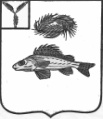 АДМИНИСТРАЦИЯМАРЬЕВСКОГО МУНИЦИПАЛЬНОГО ОБРАЗОВАНИЯЕРШОВСКОГО  РАЙОНА САРАТОВСКОЙ ОБЛАСТИПОСТАНОВЛЕНИЕот 22.01.2020 года                                        № 1О внесении изменений в постановление № 24 от 13.05.2019 г. «Об определении размещения площадок(мест) накопления твердых коммунальныхотходов (ТКО)»На основании расчета количества контейнеров,  исходя из установленного норматива, в соответствии с методическими рекомендациями внести в постановление от 13.05.2019 г. № 24 следующие изменения: «Реестр размещения площадок для накопления ТКО на территории Марьевского МО» изложить в новой  редакции (Приложение № 1) «Схема размещения площадок для накопления ТКО» изложить в новой  редакции (Приложение № 2)Разместить настоящее постановление на официальном сайте администрации Ершовского муниципального района.Глава Марьевского МО                                                                               С.И. Яковлев                                                                                                                                                                                                      Приложение № 1                                                                                                                                                                 УТВЕРЖДАЮ            Глава Марьевского муниципального образования                  ______________________________С.И. ЯковлевРеестр размещения площадок для накопления ТКОна территории Марьевского МО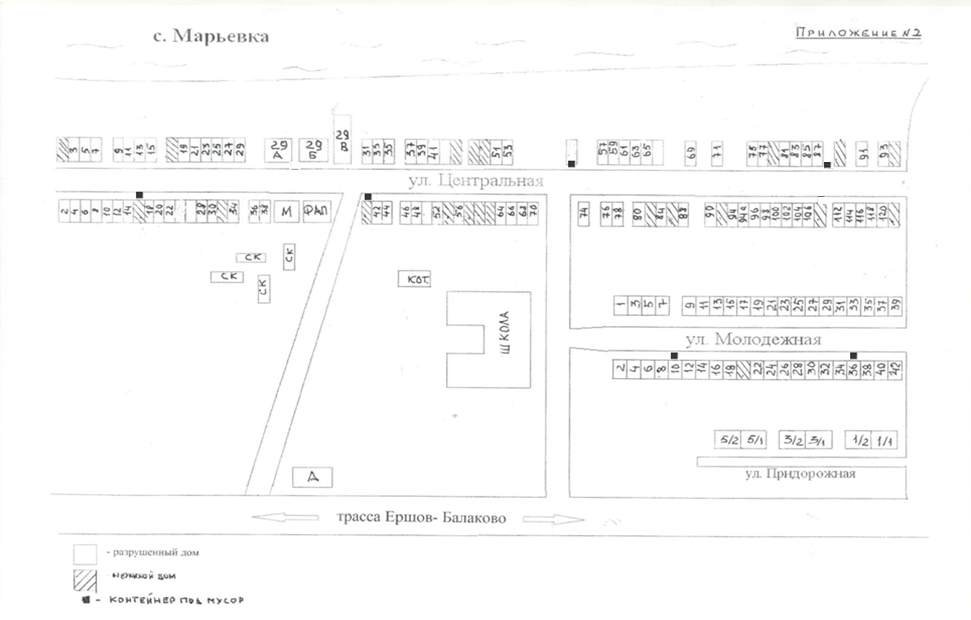 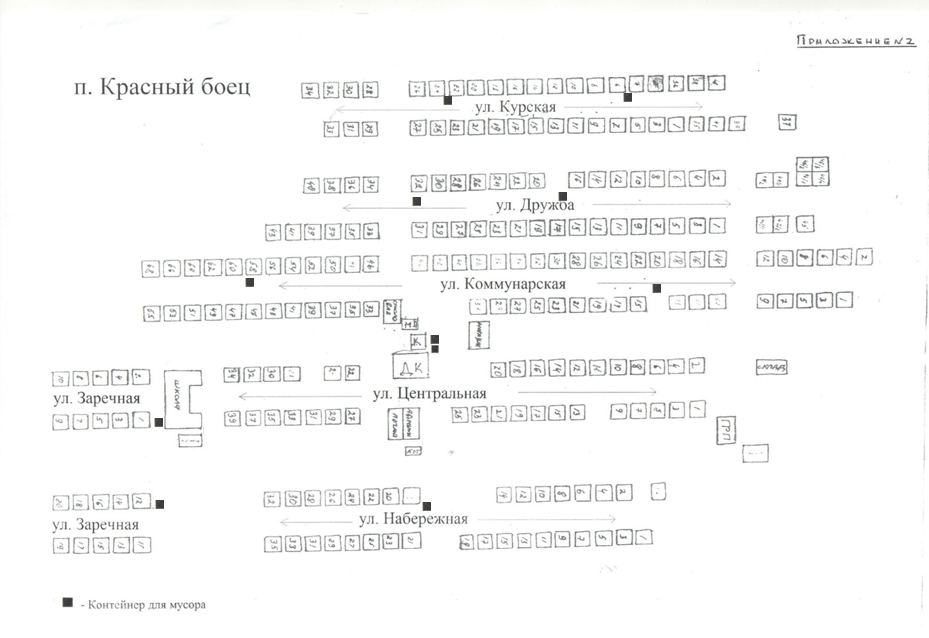 № п\пМесторасположения контейнерной площадкиДанные о технических характеристиках мест (площадок) накопления ТКОДанные о технических характеристиках мест (площадок) накопления ТКОДанные о технических характеристиках мест (площадок) накопления ТКОДанные о технических характеристиках мест (площадок) накопления ТКОДанные собственника контейнерной площадки(полное наименование юридического лица, ФИО физического лица)Данные об источниках образования твердых коммунальных отходов, которые складируются в местах накопления ТКО№ п\пАдрес контейнерной площадкиВид покрытияПлощадки для накопления ТКО кв.м.Количество размещенных контейнеров шт.Количество контейнеров планируемых к размещению шт.Данные собственника контейнерной площадки(полное наименование юридического лица, ФИО физического лица)Данные об источниках образования твердых коммунальных отходов, которые складируются в местах накопления ТКО1п. Красный боец                          ул. Набережная д.16грунт1 шт. 4кв.м.01Администрация Марьевского МОнаселение2п. Красный боец                          ул. Центральная д.20 Абетон2 шт.по 4кв.м.02Администрация Марьевского МОСДК, ФАП, магазины -2, население3п. Красный боец                          ул. Коммунарская д.15, 58грунт2 шт.по 4кв.м.02Администрация Марьевского МОнаселение4п. Красный боец                          ул. Дружба д.32, 18грунт2 шт.по 4кв.м02Администрация Марьевского МОнаселение5п. Красный боец                          ул. Курская д.22, 4грунт2 шт.по 4кв.м02Администрация Марьевского МОнаселение6п. Красный боец                          ул. Заречная  д.2, 12грунт2 шт.по 4кв.м02Администрация Марьевского МОнаселение7п. Красный боец                          ул. Центральная д. 40бетон1 шт. 4кв.м.01Администрация Марьевского МОшкола8с. Марьевка ул Центральная  дома  87,55,40,16грунт4 шт.             по 4 кв.м04Администрация Марьевского МОАдминистрация, СДК, ФАП, население 9с. Марьевка ул Молодежная дома 10,36грунт2 шт.                     по 4 кв.м.02Администрация Марьевского МОШкола, население10с. Новоряженка ул. Колхозная  д.19грунт401Администрация Марьевского МОНаселение                          с. Новоряженка